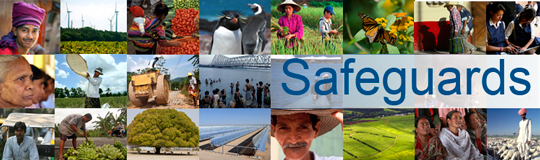 Review and Update of the World Bank’s Environmental and Social Safeguard PoliciesPhase 3Participant ListDate: January 21, 2016Location (City, Country): Hanoi, VietnamAudience (Government, CSO, etc.): Multi-stakeholderTotal Number of Participants: 28No.Participant NameOrganization/PositionCountry1Babeth LefurOxfam/DirectorVietnam2Dang Nguyen AnhVietnam Academy of Social Sciences/Director, Institute of SociologyVietnam3Đặng Tô KiênSocial Policy Ecology Research Institute/Program CoordinatorVietnam4Christian HaasEmbassy of Germany - KfW/DirectorVietnam5Dao Minh Chau Swiss Cooperation Office (SDC)/Senior Programme OfficerVietnam6Đào Xuân LaiUNDP/Manager, Sustainable DevelopmentVietnam7Lương Thị TrườngCenter for Sustainable Development in Mountainous Areas (CSDM)/DirectorVietnam8Nguyễn Duy ThăngADB/Social Development OfficerVietnam9Nguyễn Hoàng PhươngPeople and Nature Reconciliation (PanNature)/Policy Program Coordinator Vietnam10Nguyễn Ngọc LýCenter for Environment and Community Research/DirectorVietnam11Nguyễn Thị Hoài ĐứcInstitute for Reproductive and Family Health (RaFH)/Ob/Gyn DoctorVietnam12Nguyễn Thị VânCenter for Non-formal Education & Community Development (CENEV)/DirectorVietnam13Nguyễn Thị YếnEnvironmental consultant Vietnam14Nguyễn Trường GiangUniversity of Social Sciences and Humanities Hanoi/Vice Chief of Anthropology FacultyVietnam15Nguyễn Vân AnhCenter for Studies and Applied Sciences in Gender 
- Family - Women and Adolescents (CSAGA)/Director Vietnam16Trần Minh HằngInstitute of Anthropology - VASS/ResearcherVietnam17Vi Thảo NguyênHumane Society International/Country DirectorVietnam18Vũ Thị ThanhInstitute of Human Studies/Researcher Vietnam19Vũ Văn ĐứcCenter for Non-formal Education & Community Development (CENEV)/Deputy Director Vietnam20Lee Yoon MeeKorea eximbank/Deputy Chief representativeVietnam21Nguyen Tri DzungCare International/Team Leader Vietnam22Vũ Hữu ThânRECOFTC - The Center for People and Forests/Training coordinatorVietnam23Nguyễn Mỹ LinhCare International/Gender AdvisorVietnam24Phạm Quang PhúADB/Social Development OfficerVietnam25Nguyễn Ngọc AnhIAC Vietnam/ConsultantVietnam26Trần Mai AnhJica/Senior Programme Officer Vietnam27Lone B. JensenEmbassy of Denmark/PA councellorVietnam28Khổng Hương LanWorld Vison/External Relations and Adv. DirectorVietnam